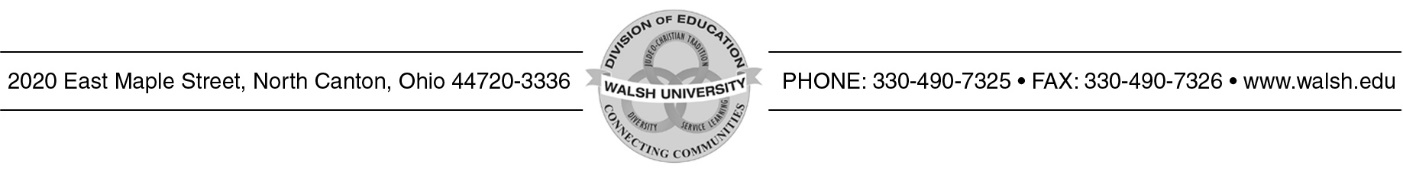 APPLICATION FOR PRE-CLINICAL AND CLINICAL PRACTICEDivision of EducationDivision Policy: To be considered for Pre-Student/Student Teaching you must be approved for Teacher Preparation prior to start of that semester.NOTE: LEAD and 2+2 students do not need to be Teacher Prep approved.  If you are a 2+2 student, check with Mrs. Marko to see if you have all of the required documentation and are ready to pre and student teach (background checks, English course, etc.) **If you are NOT SURE if you have been approved for Teacher Preparation, please check with Beth Shoemaker or your advisor.  Teacher Preparation requires an application, essay, and interview for admission! If you received a letter of admission, then you have been accepted and are ready to apply for Pre-Clinical & Clinical Experience provided all conditions have been satisfied.Have you been approved for Teacher Preparation?[     ]		Yes[     ]		NoAPPLICATION FOR PRE-CLINICAL AND CLINICAL PRACTICEDivision of EducationName: ____________________________________________Student Number:  _______________________Date:  ______________________________________Overall GPA (2.7 minimum to pre and student teach)    			Completed Number of Credits to Date			(Should have approximately 90+)    _____________Advisor: _________________________________________________Note: After completing Pre-Student Teaching you must be done with all requirements except for student teaching, seminar class, and perhaps one additional class to be eligible to graduate.LEAD Students will take LEAD Student Teaching EDUC362/468	    	  	6 credits	  Regular undergraduate students will take Student Teaching EDUC 467/468	9 credits		(These numbers could be higher if you may take one class during Student teaching.)		YOU NEED APPROXIMATELY 120 CREDITS TO GRADUATEThis varies from program to program. Please work with your faculty advisor to stay on track.APPLICATION FOR PRE-CLINICAL AND CLINICAL PRACTICEDivision of EducationPre and Student Teaching General InformationAn application summary will be given to school districts based on the information you provide to request a pre and student teaching placement. Typically, you will remain in the same placement for both semesters unless there are extenuating circumstances that create the need for a change.  The Licensure & Clinical Placement Office will communicate and work with you if your placement needs to change.  The pre-student teaching semester requires 60 hours of field experience.  Keep this in mind as you plan your schedule.  You may want to consider taking a class during the summer to reduce your spring load.  With Division permission, you may take one additional course during student teaching.Securing placements is a long process and other universities from the area place in the same districts. You will be contacted as soon as possible with your placement and updated along the way. Licensure Testing Pearson is the new company that will coordinate the required licensure testing for our state called Ohio Assessments for Educators (OAE).  To take an OAE test, candidates should register at http://www.oh.nesinc.com/  All OAE tests are computer-generated (no paper-delivered option).During registration, it is mandatory to specify your score(s) are sent to Walsh University.  There are several test centers close to Walsh and you can choose the location when you register.  Most testing is done during the week and not on the weekend.  The Division of Education strongly recommends you complete all your required licensure testing PRIOR to student teaching if possible.Background ChecksYou must always have current BCI&I and FBI background checks on file to do any field experience including pre-student and student teaching.  A current background check will also be required to obtain your teaching license months after the conclusion of student teaching.  There will be a delay in processing your license if your background check is expired.Interviews Prior to Pre-Student TeachingSome school districts may call you for an interview before they accept the placement request from Walsh.  They want to get to know you to see if you are a good “fit” for their district.  Dress professionally for the interview.  Research the district web site prior to the interview.ProfessionalismThe way you conduct yourself during pre and student teaching will have a huge impact on the possibility of a job opportunity.  Your disposition is just as, if not more important, than your content knowledge.The Division of Education recommends that you stay away from social media during pre and student teaching.CommunicationYou must check your Walsh email daily and respond to important emails immediately.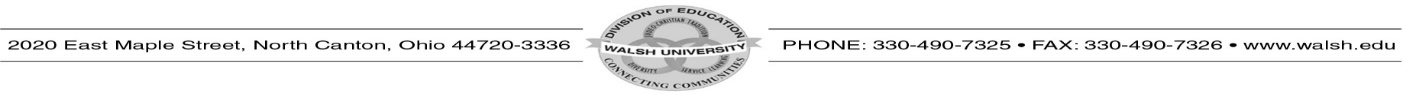 Page 1 of 3APPLICATION FOR PRE-CLINICAL AND CLINICAL PRACTICEDivision of EducationCompleting this application does NOT automatically make you eligible for the Pre and Clinical semesters.  Schedule an appointment with your advisor to check eligibility.  You must be Teacher Prep approved prior to pre-student teaching.   All Pre and Clinical placements will be made through Walsh University’s Division of Education. Last Name  				First Name ____________________ 	Middle 		Walsh Student ID Number				     LEAD Student [     ]       2+2 Student [    ]Walsh Email Address ________________________________________________I will be playing a sport during student teaching 		[     ] Yes	[     ] NoPermanent Home Address ________________________________________________City 					State _____ Zip_____________Address during Student Teaching									City					State					Zip			Cell Phone					Alternative Phone					Candidate’s Major other than Education (if any)							Candidate’s Minor other than Education (if any)							Candidate’s Licensure Area (check all that pertain)P-5 ElementaryP-5 Elementary Education & P-5 Intervention Specialist DUAL (Grades PreK-5)Middle Childhood Education (Grades 4-9)Integrated Language ArtsIntegrated Social StudiesMathematicsScienceIntervention Specialist (Mild/Moderate, Grades K-12)Intervention Specialist (Moderate/Intensive, Grades K-12)Multi-Age Physical Education (Grades K-12)Adolescence to Young Adult (Grades 7-12)Integrated Language ArtsIntegrated Social StudiesIntegrated MathematicsIntegrated SciencePage 2	of 3				Candidate Name						Educational InformationHigh School from Which You Graduated								Date of Graduation				LEAD STUDENTS ONLYCollege or University from Which You Graduated							Date of Graduation				Major						Employment ExperiencesPlace of Employment			Type of Work				Date (From-To)(Start with Most Recent)Travel Experiences Hobbies and Interests Military Experience(Branch of service, rank, responsibilities, length of service, theatres of operation, etc.)Page 3	of 3				Candidate Name						Volunteer Experiences (List experiences with children and youth groups such as scouting, coaching, tutoring, instructing religious classes, plays, science fairs, etc.)Leadership Experiences (List leadership experiences such as high school/college offices held, athletic programs, committee chair, dorm leader, committee events, clubs, etc.)Reflection (write complete sentences in the space provided…no attached sheets)(Why do you want to become a teacher?)Candidate Name						ContractAll information provided in this application is true and accurate. I agree to accept the designated school/agency location, grade level, and cooperating teacher assigned to me by Walsh University’s Division of Education for the Pre and Clinical semesters.  I understand that my Pre and/or Clinical assignment could be terminated if I do not meet the requirements of the Division of Education or abide by the regulations of the school district/agency while participating in the Pre and Clinical semesters.I understand that I must pass the required Ohio Assessment for Educators tests for my licensure area(s) to apply for an Ohio teaching license.I understand the Clinical Placement Office will communicate with me during the placement process and during the Pre and Clinical experiences via Walsh email. I will keep the Licensure & Clinical Placement Office informed about changes in my name, address, cell phone, etc.I will continually check my Walsh email for important updates and information.Student Teaching Abroad: Candidates must student teach for a minimum of 7 weeks here and 7 weeks abroad.  In addition to student teaching, candidates are responsible for completing all Walsh seminar requirements.I have read and understand this contract.  Teacher Candidate Signature									Date				Transcript ReleaseI give permission to the Division of Education at Walsh University to release this application and my unofficial transcript to the districts that I have indicated on the next page as my choices for pre and clinical practice.  The Office of Licensure & Clinical Placements will contact me prior to forwarding my transcript to districts or agencies other than those I have designated.Teacher Candidate Signature									Date				Candidate Name						Student Teaching Districts/SchoolsA candidate will not be placed in the K-12 district he/she attended or in the district where a family member is working or attends without permission from the Division.  Rank your top five (5) choices of school districts in each setting - Rural, Suburban, and Urban (with 1 being your first choice).  Completing this sheet does not mean you will receive a placement in one of the districts you indicated.  This is a guide for the placement office. Name of High School Attended										Name of School District Where Your Children Attend School (if applicable)				Additional Comments/Requests										Do you have a specific teacher in mind for your pre/student teaching?  [     ] Yes	[     ] NoIf Yes:  Teacher Name					School						Youngstown Diocese Schools	Central Catholic High School	Our Lady of Peace School (Canton)	Regina Coeli School (Alliance)	St. Barbara School (Massillon)	St. James School (Waynesburg)	St. Joan of Arc School (Canton)	St. Joseph School (Mogadore)	St. Mary School (Massillon)	St. Michael School (Canton)	St. Paul School (North Canton)	St. Peter School (Canton)	Sts. Phillip and James School (Canal Fulton)	St. Thomas Aquinas Middle School	St. Thomas Aquinas High SchoolCleveland Diocese	Archbishop Hoban High School (Akron)	Our Lady of the Elms School (Akron)	St. Joseph School (Akron)	St. Francis DeSales School (Akron)	St. Hilary School (Fairlawn)	St. Mary School (Akron)	St. Matthew School (Akron)	St. Sebastian School (Akron)	St. Vincent DePaul School (Akron)	St. Vincent St. Mary High School (Akron)Boards of Mental Retardation	Portage County DD	Stark County DD	Summit County DD	Tuscarawas County DDJoint Vocational Schools	Medina County Career Center	Portage Lakes Career Center	R.G. Drage Career Technical CenterRural (choose top 5)	Brown Local Schools (Carroll County)	Canton Local Schools (Canton South)	Dover City Schools	Fairless Local Schools (Stark County)	Garaway Local Schools (Tuscarawas County)	Marlington Local Schools (Stark County)	Minerva Local Schools (Stark County)	New Philadelphia City Schools	Northwest Local Schools (Stark County)	Osnaburg Local Schools (East Canton)	Sandy Valley Local Schools (Stark County)	Tuscarawas Local Schools	Tuslaw Local Schools (Stark County)Suburban (choose top 5)	Copley-Fairlawn City Schools	Coventry Local (Summit County)	Cuyahoga Falls City Schools (Summit County)	Green Local Schools (Summit County)	Jackson Local Schools (Stark County)	Lake Local Schools (Stark County)	Louisville City Schools (Stark County)	Manchester Local (Summit County)	Mogadore Local Schools (Summit County)	North Canton City Schools (Stark County)	Norton City Schools (Summit County)	Perry Local Schools (Stark County)	Plain Local Schools (Stark County)	Revere Local Schools (Summit County)	Springfield Local Schools (Summit County)	Tallmadge City Schools (Summit County)	Wadsworth City SchoolsUrban (choose at least 2)	Akron City Schools	Alliance City Schools	Barberton City Schools	Canton City Schools	Massillon City SchoolOther					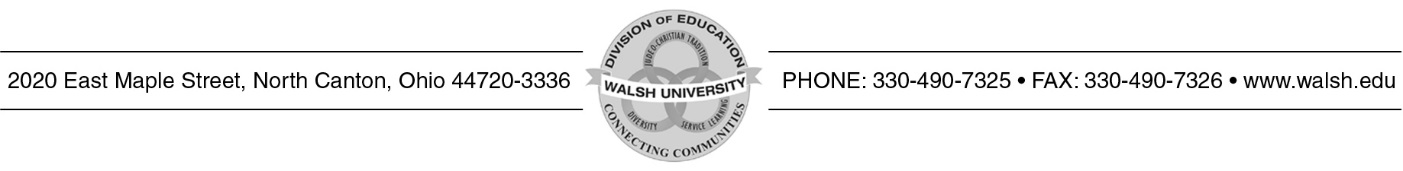 Placement InformationTo help candidates perform well during student teaching, most will be assigned only one placement for pre and student teaching.  For example, if you are seeking the P-5 Dual licenses, you must choose only one of these areas for your pre and student teaching.  If you are ISE Mild Moderate and Moderate Intensive, you must choose one area.  However, if you are adding a second licensure area (for example, P-5 and ISE), then a dual placement will be necessary as these are two separate licensure areas.  Exception: MCE candidates, you will be placed in both subject areas (split per subject area as arranged).  If you are adding ISE as a separate licensure area, all licensure areas and concentrations will need to be satisfied and will be arranged accordingly.  Complete the information below that applies to your licensure area.If you are seeking the Elementary P-5 license, which grade level do you prefer?		Would you consider a PreK placement? 		[     ] Yes	[     ] NoIf you are seeking ECE P-5 Dual licensure, which area do you prefer for student teaching?[     ] P-5       [     ] P-5/P-5 IS  Which grade level do you prefer? 		____________If you are seeking both the K-12 ISE Mild to Moderate and Moderate to Intensive license, what area do you prefer for pre/student teaching?	[     ] M/M       [     ] M/IISE M/M…what grade level(s) do you prefer?							ISE M/I…what grade level(s) do you prefer?							If you are seeking the MCE license (4-9), what grade level(s) do you prefer?If you are seeking an AYA license (7-12), what grade level(s) do you prefer? 